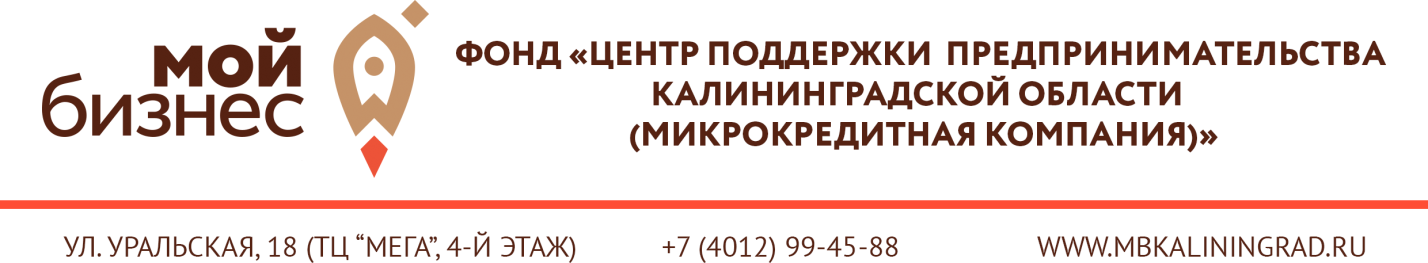 (ИНН 3906905075 КПП 390601001 ОГРН 1133900002169)ЗАЯВКАна предоставление услуг в фонд «Центр поддержки предпринимательства Калининградской области (микрокредитная компания)» (далее – Фонд)от (полное наименование субъекта малого или среднего предпринимательства (далее – субъект МСП))Сведения о запрашиваемой услуге:Сведения о субъекте МСП:Прошу обучить сотрудника по программе:Субъект МСП принимает на себя обязательства:По представлению достоверных сведений о себе и своих сотрудниках; По направлению на обучение (повышение квалификации) своих сотрудников, оформленных по трудовому договору;По обеспечению явки (посещению) сотрудников на курсы по обучению (повышению квалификации).Под явкой понимается посещение сотрудником более 2/3 занятий. В ином случае сотрудник субъекта МСП считается не прошедшим обучение. В случае нарушения субъектом МСП любого из вышеуказанных обязательств субъект МСП обязан компенсировать стоимость обучения (повышения квалификации) Фонду в полном объеме за каждого сотрудника. Возврат стоимости обучения должен быть произведен в течение 10 (десяти) банковских дней со дня получения от Фонда соответствующего уведомления (с указанием банковского счета Фонда), направленного Фондом на юридический адрес, указанный в данной заявке. В случае невозврата субъектом МСП стоимости обучения в течение 10 (десяти) банковских дней со дня получения соответствующего уведомления, субъект МСП обязан дополнительно уплатить неустойку в размере одной трехсотой действующей ставки рефинансирования Банка России от невозвращенной части стоимости обучения, подлежащей возврату, за каждый день задержки;Информация о дате начала и адресе обучения будет размещаться по мере комплектации групп на сайте Фонда и/или направляться по электронным адресам, указанным СМСП в заявке.Настоящей Заявкой подтверждаем, что субъект МСП:является субъектом малого и среднего предпринимательства, в соответствии Федеральным законом от 24.07.2007 № 209-ФЗ «О развитии малого и среднего предпринимательства в Российской Федерации»;зарегистрирован в качестве налогоплательщика на территории Калининградской области;не отношусь к субъектам малого и среднего предпринимательства, указанным в ч. 3, ст. 14, N 209-ФЗ от 24.07.2007г «О развитии малого и среднего предпринимательства в Российской Федерации» ( не являюсь кредитной организацией, страховой организацией (за исключением потребительских кооперативов), инвестиционным фондом, негосударственным пенсионным фондом, профессиональным участником рынка ценных бумаг, ломбардом, участником соглашения о разделе продукции, не осуществляет предпринимательскую деятельность в сфере игорного бизнеса, не является нерезидентом Российской Федерации, за исключением случаев, предусмотренных международными договорами Российской Федерации).Заявка заполняется в печатном виде и подписывается на каждом листе исключительно руководителем субъекта МСП или лицом его замещающим, или по доверенности.Данная заявка может быть одобрена полностью или частично, или не одобрена.Подавая данную заявку, субъект МСП соглашается со всеми условиями и обязательствами, изложенными в ней.К заявке в обязательном порядке прилагаются документы:1) свидетельство о постановке на учет в налоговом органе (ИНН);2) выписка из реестра СМСП, содержащая сведения о заявителе как субъекта СМСП;3) документы, подтверждающие полномочия лица, подписавшего заявку.Наименование услуги обучение и/или повышение квалификацииЮридический адрес:Фактический адрес:ИНН:ФИО и должность руководителяОКВЭД с расшифровкой фактического вида деятельности:Перечень производимой продукции, работ, оказываемых услуг:Адрес сайта:Контактное лицо:Телефон:E-mail:Наименование программыФИО и должность сотрудникаСтаж работы у Заявителя / общий стаж работы по специальности, летОбразование сотрудника СМСПВ соответствии со ст. ст. 6, 9 Федерального закона от 27 июля 2006 года № 152-ФЗ «О персональных данных» даю свое письменное согласие на обработку моих персональных данных (в том числе сбор, систематизацию, накопление, хранение, уточнение (обновление, изменение использования, распространение), передачу, обезличивание, блокирование, уничтожение персональных данных).Заполняется сотрудником Центра поддержки субъектов малого и среднего предпринимательстваЗаявка принята «__» __________ 202_ г. Вх. №_________________________ / ________________________________________________________